КАКВО Е ВЕЛИГДЕНСКОТО ЈАЈЦЕЖолто како пиленце
зелено ко лисјенце
сино како небенце
бело како јагненце.Шарено за детенце
велигденско јајценце.ВЕЛИГДЕНСКО БОЕЊЕ НА ЈАЈЦАМама и Мина бојосуваат велигденски јајца. Канчиња со различни бои се наредени на масата во полукруг небаре истечено виножито. Мина го натопува памукчето во секоја од боичките и ги меша врз вареното јајце.
– Какво го боиш јајцето, Миничке? – ја прашува мајка ѝ.
– Како пролетта, мамо – вели Мина.
– Толку е шарена пролетта? – ја потпрашува мајка и.
– Да, мамичке. Како среќата. Кога блеснува сонцето жолто, кога лисјата се раѓаат и тревата раззеленува, а цветовите бели и розови ги красат дрвјата, тогаш и небото е најсино. Нели е исто вака, мамо, земјата е како шарено велигденско јајце? – вели Мина.
Мајка ѝ се насмевнува и продолжува да бои само со црвена боја. До крајот на денот, Мина ги обои сите годишни времиња, и сите детски мечти си добија лик во шарените велигденски јајца.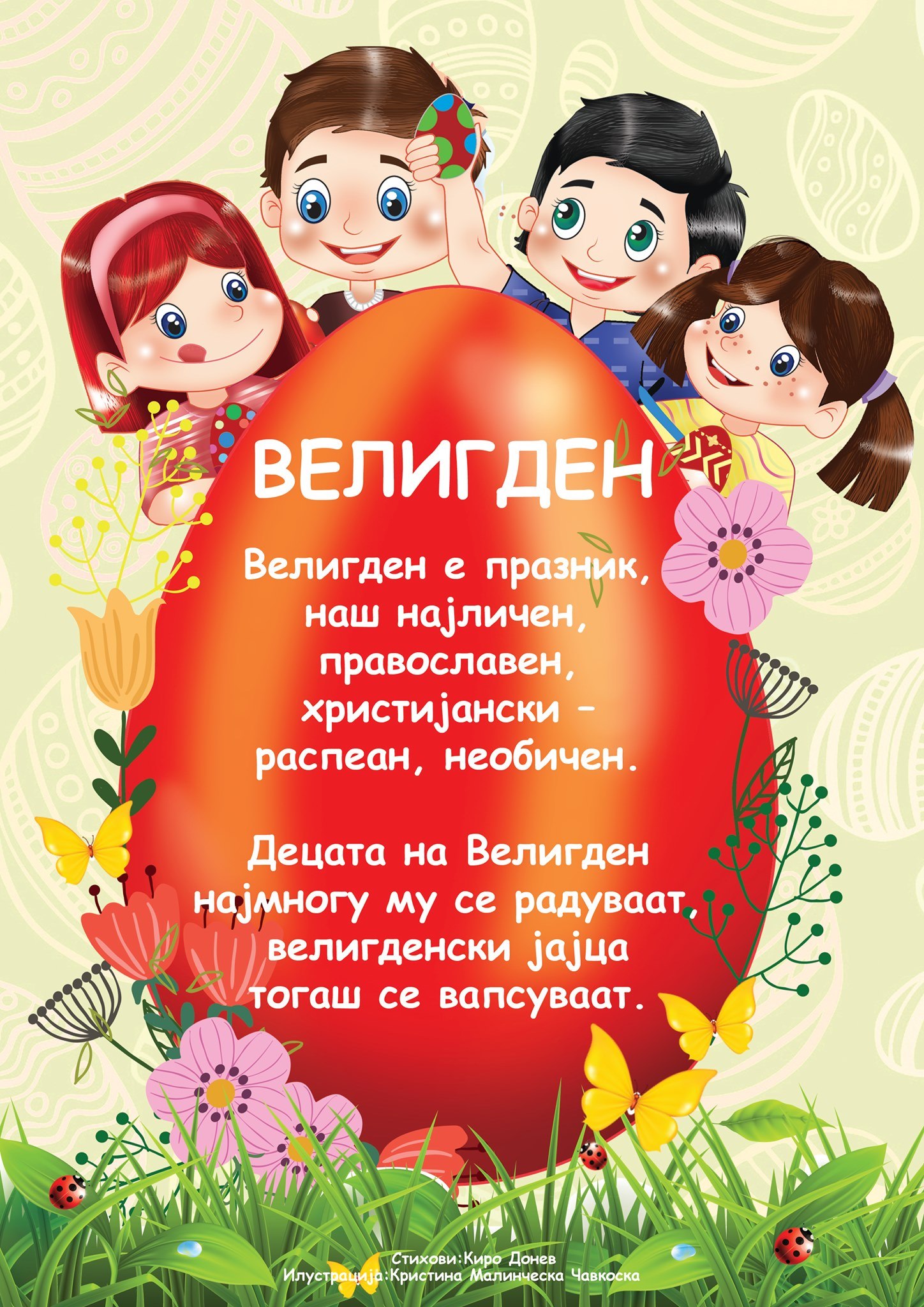 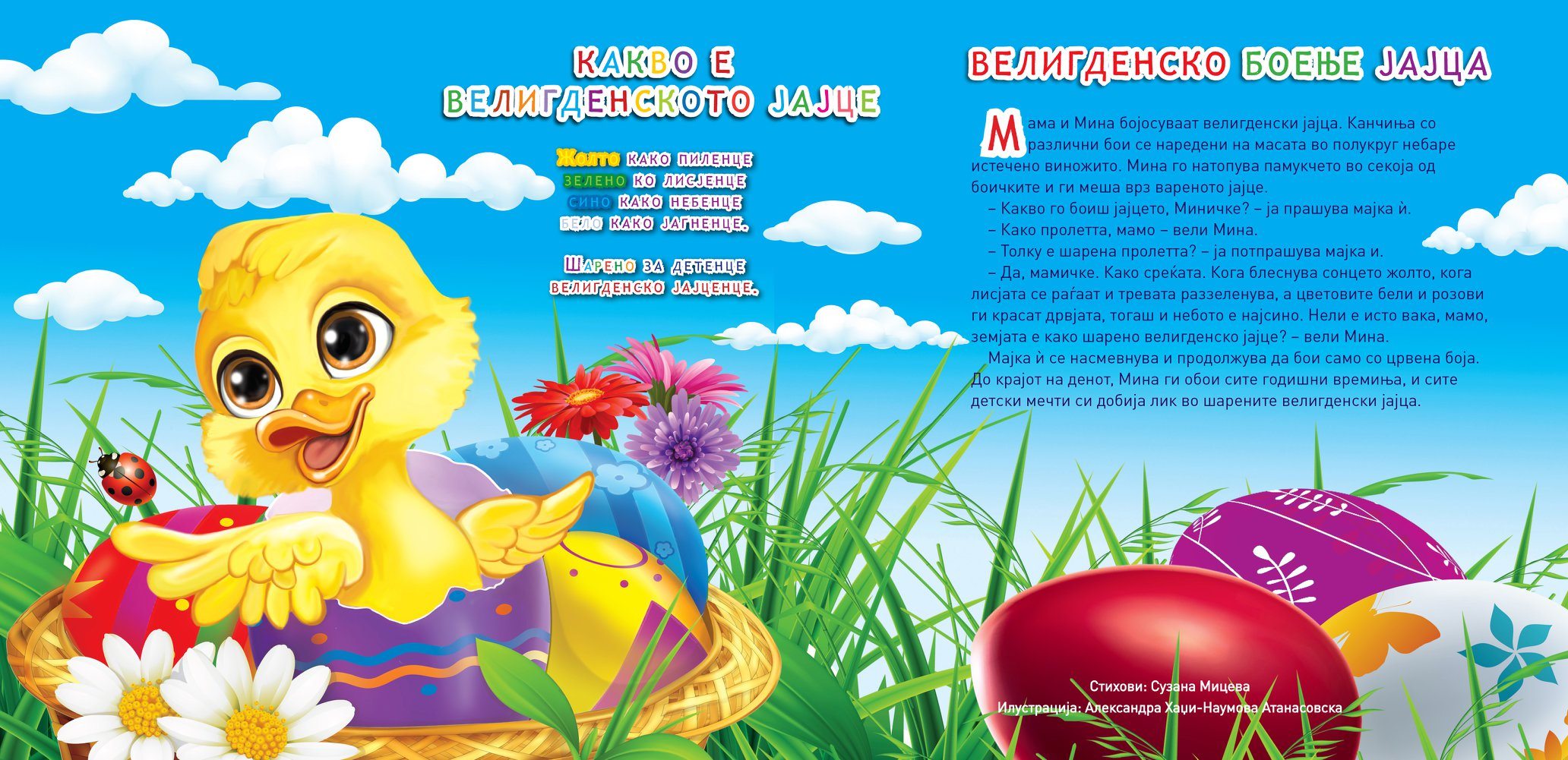 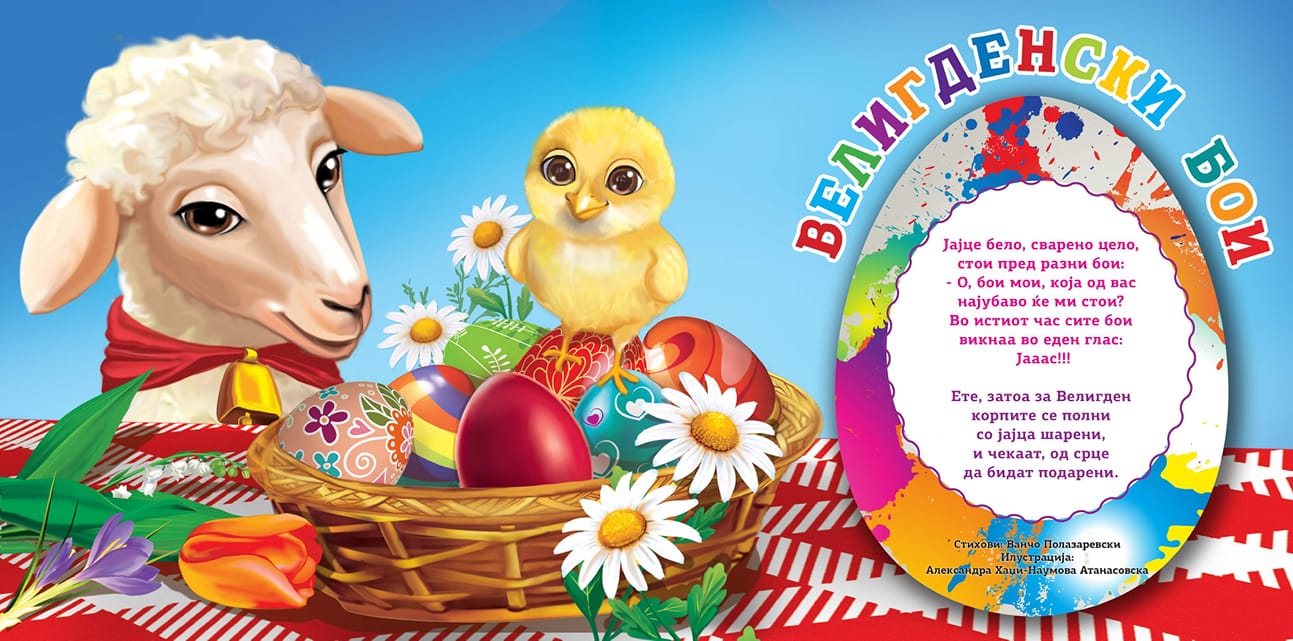 